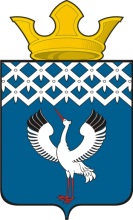 Российская Федерация                                                                                             Свердловская областьГлава муниципального образования                                                             Байкаловского сельского поселенияПОСТАНОВЛЕНИЕот  19.12.2018 г.   № 437-п                                                                                                           с. БайкаловоО внесении изменений в  Административный регламент                                       исполнения муниципальной функции по осуществлению муниципального контроля за соблюдением законодательства в области розничной продажи алкогольной продукции  на территории муниципального образования Байкаловского сельского поселения, утвержденный Постановлением                         Главы муниципального образования Байкаловского сельского поселения                                        от 31.07.2017 №197-пВ соответствии  с Федеральным законом от 26 декабря 2008 года № 294-ФЗ «О защите прав юридических лиц и индивидуальных предпринимателей при осуществлении государственного контроля (надзора) и муниципального контроля», Уставом  Байкаловского сельского поселения и протеста Прокурора  от 17.12.2018 № 01-13-2018, ПОСТАНОВЛЯЮ:1. Внести в Административный регламент исполнения муниципальной функции по осуществлению муниципального контроля за соблюдением законодательства в области розничной продажи алкогольной продукции  на территории муниципального образования Байкаловского сельского поселения», утвержденный  Постановлением Главы муниципального образования Байкаловского сельского поселения от 31.07.2017 №197-п следующие изменения:1)  пункт 3.2 раздела 3 изложить в  следующей редакции:      «1) истечение срока исполнения юридическим лицом, индивидуальным предпринимателем ранее выданного предписания об устранении выявленного нарушения обязательных требований и (или) требований, установленных муниципальными правовыми актами;1.1.) поступление в орган государственного контроля (надзора), орган муниципального контроля  заявления от юридического лица или индивидуального предпринимателя о предоставлении правового статуса, специального разрешения (лицензии) на право осуществления отдельных видов деятельности или разрешения (согласования) на осуществление иных юридически значимых действий, если проведение соответствующей внеплановой проверки юридического лица, индивидуального предпринимателя предусмотрено правилами предоставления правового статуса, специального разрешения (лицензии), выдачи разрешения (согласования);2) мотивированное представление должностного лица органа государственного контроля (надзора), органа муниципального контроля по результатам анализа результатов  мероприятий по контролю без взаимодействия с юридическими лицами, индивидуальными предпринимателями, рассмотрения или предварительной проверки поступивших в органы государственного контроля (надзора), органы муниципального контроля обращений и заявлений граждан, в том числе индивидуальных предпринимателей, юридических лиц, информации от органов государственной власти, органов местного самоуправления, из средств массовой информации о следующих фактах:а)  возникновение угрозы причинения вреда жизни, здоровью граждан, вреда животным, растениям, окружающей среде, объектам культурного наследия (памятникам истории и культуры) народов Российской Федерации, музейным предметам и музейным коллекциям, включенным в состав Музейного фонда Российской Федерации, особо ценным, в том числе уникальным, документам Архивного фонда Российской Федерации, документам, имеющим особое историческое, научное,  культурное  значение, входящим в состав национального библиотечного фонда, безопасности государства, а также угрозы чрезвычайных ситуаций природного и техногенного характера;б) причинение вреда жизни, здоровью граждан, вреда животным, растениям, окружающей среде, объектам культурного наследия (памятникам истории и культуры) народов Российской Федерации, музейным предметам и музейным коллекциям, включенным в состав Музейного фонда Российской Федерации, особо ценным, в том числе уникальным, документам Архивного фонда Российской Федерации, документам, имеющим особое историческое, научное, культурное значение, входящим в состав национального библиотечного фонда, безопасности государства, а также возникновение чрезвычайных ситуаций природного и техногенного характера;в) нарушение прав потребителей (в случае обращения в орган, осуществляющий федеральный государственный надзор в области защиты прав потребителей, граждан, права которых нарушены, при условии, что заявитель обращался за защитой (восстановлением) своих нарушенных прав к юридическому лицу, индивидуальному предпринимателю и такое обращение не было рассмотрено либо требования заявителя не были удовлетворены);г) нарушение требований к маркировке товаров;2.1) выявление при проведении мероприятий по контролю без взаимодействия с юридическими лицами, индивидуальными предпринимателями параметров деятельности юридического лица, индивидуального предпринимателя, соответствие которым или отклонение от которых согласно утвержденным федеральным органом исполнительной власти, осуществляющим функции по выработке и реализации государственной политики и нормативно-правовому регулированию в установленной сфере деятельности, индикаторам риска нарушения обязательных требований является основанием для проведения внеплановой проверки, предусмотренным в положении о виде федерального государственного контроля (надзора);3) приказ (распоряжение) руководителя органа государственного контроля (надзора), изданный в соответствии с поручениями Президента Российской Федерации, Правительства Российской Федерации и на основании требования прокурора о проведении внеплановой проверки в рамках надзора за исполнением законов по поступившим в органы прокуратуры материалам и обращениям».2. Опубликовать настоящее постановление в Информационном  вестнике Байкаловского сельского поселения и разместить на официальном сайте  муниципального образования  Байкаловского сельского поселения www.bsposelenie.ru.3.  Контроль  за  исполнением настоящего постановления оставляю за собой.Глава муниципального образования                                                                               Байкаловского сельского поселения            			                   Д.В.Лыжин     